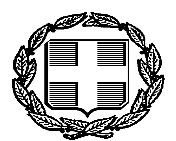 ΑΙΤΗΣΗ ΔΗΛΩΣΗΣ-ΑΝΑΘΕΣΗΣ ΜΕΤΑΠΤΥΧΙΑΚΗΣ ΕΡΓΑΣΙΑΣ1.ΑΝΑΘΕΣΗ – ΕΚΠΟΝΗΣΗ ΜΕΤΑΠΤΥΧΙΑΚΗΣ ΕΡΓΑΣΙΑΣΟ ΚΑΘΗΓΗΤΗΣ 						Ο/Η ΦΟΙΤΗΤ…